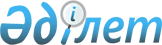 О внесении изменений в решение Ерейментауского районного маслихата от 23 декабря 2020 года № 6С-57/2-20 "О районном бюджете на 2021-2023 годы"Решение Ерейментауского районного маслихата Акмолинской области от 3 июня 2021 года № 7С-6/3-21. Зарегистрировано в Министерстве юстиции Республики Казахстан 14 июня 2021 года № 23017
      Ерейментауский районный маслихат РЕШИЛ:
      1. Внести в решение Ерейментауского районного маслихата "О районном бюджете на 2021-2023 годы" от 23 декабря 2020 года № 6С-57/2-20 (зарегистрировано в Реестре государственной регистрации нормативных правовых актов № 8292) следующие изменения:
      пункт 1 изложить в новой редакции:
      "1. Утвердить районный бюджет на 2021-2023 годы согласно приложениям 1, 2 и 3 к настоящему решению соответственно, в том числе на 2021 год в следующих объемах:
      1) доходы – 4 829 259,8 тысяч тенге, в том числе:
      налоговые поступления – 1 030 676,0 тысяч тенге;
      неналоговые поступления – 8 810,0 тысяч тенге;
      поступления от продажи основного капитала – 14 429,0 тысяч тенге;
      поступления трансфертов – 3 775 344,8 тысяч тенге;
      2) затраты – 5 140 951,6 тысяч тенге;
      3) чистое бюджетное кредитование – 4 901,0 тысяч тенге, в том числе:
      бюджетные кредиты – 17 502,0 тысяч тенге;
      погашение бюджетных кредитов – 12 601,0 тысяч тенге;
      4) сальдо по операциям с финансовыми активами – 23 653,0 тысяч тенге, в том числе:
      приобретение финансовых активов – 23 653,0 тысяч тенге;
      5) дефицит (профицит) бюджета – -340 245,8 тысяч тенге;
      6) финансирование дефицита (использование профицита) бюджета – 340 245,8 тысяч тенге.";
      пункт 8-1 изложить в новой редакции:
      "8-1. Учесть, что в районном бюджете на 2021 год, в установленном законодательством порядке, используются свободные остатки бюджетных средств, образовавшиеся на 1 января 2021 года в сумме 235 344,8 тысяч тенге.";
      приложения 1, 4, 5, 6 к указанному решению изложить в новой редакции согласно приложениям 1, 2, 3, 4 к настоящему решению.
      2. Настоящее решение вводится в действие с 1 января 2021 года. Районный бюджет на 2021 год Целевые трансферты и бюджетные кредиты из республиканского бюджета на 2021 год Целевые трансферты из областного бюджета администраторам районных бюджетных программ на 2021 год Целевые трансферты из областного и районного бюджетов на 2021 год бюджетам города Ерейментау, сел и сельских округов
					© 2012. РГП на ПХВ «Институт законодательства и правовой информации Республики Казахстан» Министерства юстиции Республики Казахстан
				
      Председатель сессии
Ерейментауского районного
маслихата

Е.Дүйсен

      Секретарь Ерейментауского
районного маслихата

М.Абжиков
Приложение 1
к решению маслихата
от 3 июня 2021 года
№ 7С-6/3-21Приложение 1
к решению маслихата
от 23 декабря 2020 года
№ 6С-57/2-20
Категория
Категория
Категория
Категория
Сумма, тысяч тенге
Класс
Класс
Класс
Сумма, тысяч тенге
Подкласс
Подкласс
Сумма, тысяч тенге
Наименование
Сумма, тысяч тенге
1
2
3
4
5
I. Доходы
4 829 259,8
1
Налоговые поступления
1 030 676,0
01
Подоходный налог
900,0
2
Индивидуальный подоходный налог
900,0
03
Социальный налог
316 813,0
1
Социальный налог
316 813,0
04
Налоги на собственность
628 908,0
1
Налоги на имущество
628 408,0
5
Единый земельный налог
500,0
05
Внутренние налоги на товары, работы и услуги
81 715,0
2
Акцизы
3 100,0
3
Поступления за использование природных и других ресурсов
66 465,0
4
Сборы за ведение предпринимательской и профессиональной деятельности
12 150,0
5
Налог на игорный бизнес
0,0
07
Прочие налоги
0,0
1
Прочие налоги
0,0
08
Обязательные платежи, взимаемые за совершение юридически значимых действий и (или) выдачу документов уполномоченными на то государственными органами или должностными лицами
2 340,0
1
Государственная пошлина
2 340,0
2
Неналоговые поступления
8 810,0
01
Доходы от государственной собственности
2 409,0
1
Поступления части чистого дохода государственных предприятий
0,0
5
Доходы от аренды имущества, находящегося в государственной собственности
2 120,0
7
Вознаграждение по кредитам, выданным из государственного бюджета
15,0
9
Прочие доходы от государственной собственности
274,0
02
Поступления от реализации товаров (работ, услуг) государственными учреждениями, финансируемыми из государственного бюджета
0,0
1
Поступления от реализации товаров (работ, услуг) государственными учреждениями, финансируемыми из государственного бюджета
0,0
04
Штрафы, пени, санкции, взыскания, налагаемые государственными учреждениями, финансируемыми из государственного бюджета, а также содержащимися и финансируемыми из бюджета (сметы расходов) Национального Банка Республики Казахстан
490,0
1
Штрафы, пени, санкции, взыскания, налагаемые государственными учреждениями, финансируемыми из государственного бюджета, а также содержащимися и финансируемыми из бюджета (сметы расходов) Национального Банка Республики Казахстан, за исключением поступлений от организаций нефтяного сектора и в Фонд компенсации потерпевшим
490,0
06
Прочие неналоговые поступления
5 911,0
1
Прочие неналоговые поступления
5 911,0
3
Поступления от продажи основного капитала
14 429,0
01
Продажа государственного имущества, закрепленного за государственными учреждениями
1 000,0
1
Продажа государственного имущества, закрепленного за государственными учреждениями
1 000,0
03
Продажа земли и нематериальных активов
13 429,0
1
Продажа земли
13 429,0
2
Продажа нематериальных активов
0,0
4
Поступления трансфертов
3 775 344,8
01
Трансферты из нижестоящих органов государственного управления
0,0
3
Трансферты из бюджетов городов районного значения, сел, поселков, сельских округов
0,0
02
Трансферты из вышестоящих органов государственного управления
3 775 344,8
2
Трансферты из областного бюджета
3 775 344,8
Функциональная группа
Функциональная группа
Функциональная группа
Функциональная группа
Сумма, тысяч тенге
Администратор бюджетных программ
Администратор бюджетных программ
Администратор бюджетных программ
Сумма, тысяч тенге
Программа
Программа
Сумма, тысяч тенге
Наименование
Сумма, тысяч тенге
1
2
3
4
5
II. Затраты
5 140 951,6
01
Государственные услуги общего характера
295 529,4
112
Аппарат маслихата района (города областного значения)
20 873,0
001
Услуги по обеспечению деятельности маслихата района (города областного значения)
20 873,0
122
Аппарат акима района (города областного значения)
106 587,6
001
Услуги по обеспечению деятельности акима района (города областного значения)
104 125,8
003
Капитальные расходы государственного органа
1 506,8
113
Целевые текущие трансферты нижестоящим бюджетам
955,0
459
Отдел экономики и финансов района (города областного значения)
41 043,2
001
Услуги по реализации государственной политики в области формирования и развития экономической политики, государственного планирования, исполнения бюджета и управления коммунальной собственностью района (города областного значения)
39 194,0
003
Проведение оценки имущества в целях налогообложения
1 018,2
010
Приватизация, управление коммунальным имуществом, постприватизационная деятельность и регулирование споров, связанных с этим
831,0
113
Целевые текущие трансферты нижестоящим бюджетам
0,0
492
Отдел жилищно-коммунального хозяйства, пассажирского транспорта, автомобильных дорог и жилищной инспекции района (города областного значения)
117 348,6
001
Услуги по реализации государственной политики на местном уровне в области жилищно-коммунального хозяйства, пассажирского транспорта, автомобильных дорог и жилищной инспекции
14 828,8
113
Целевые текущие трансферты нижестоящим бюджетам
102 519,8
493
Отдел предпринимательства, промышленности и туризма района (города областного значения)
9 677,0
001
Услуги по реализации государственной политики на местном уровне в области развития предпринимательства, промышленности и туризма
9 677,0
02
Оборона
12 480,0
122
Аппарат акима района (города областного значения)
12 480,0
005
Мероприятия в рамках исполнения всеобщей воинской обязанности
4 390,0
006
Предупреждение и ликвидация чрезвычайных ситуаций масштаба района (города областного значения)
934,0
007
Мероприятия по профилактике и тушению степных пожаров районного (городского) масштаба, а также пожаров в населенных пунктах, в которых не созданы органы государственной противопожарной службы
7 156,0
03
Общественный порядок, безопасность, правовая, судебная, уголовно-исполнительная деятельность
1 043,0
492
Отдел жилищно-коммунального хозяйства, пассажирского транспорта, автомобильных дорог и жилищной инспекции района (города областного значения)
1 043,0
021
Обеспечение безопасности дорожного движения в населенных пунктах
1 043,0
06
Социальная помощь и социальное обеспечение
343 714,9
451
Отдел занятости и социальных программ района (города областного значения)
343 714,9
001
Услуги по реализации государственной политики на местном уровне в области обеспечения занятости и реализации социальных программ для населения
34 056,0
002
Программа занятости
113 076,0
004
Оказание социальной помощи на приобретение топлива специалистам здравоохранения, образования, социального обеспечения, культуры, спорта и ветеринарии в сельской местности в соответствии с законодательством Республики Казахстан
24 547,0
005
Государственная адресная социальная помощь
34 295,0
006
Оказание жилищной помощи
245,0
007
Социальная помощь отдельным категориям нуждающихся граждан по решениям местных представительных органов
35 516,4
010
Материальное обеспечение детей-инвалидов, воспитывающихся и обучающихся на дому
888,0
011
Оплата услуг по зачислению, выплате и доставке пособий и других социальных выплат
594,0
014
Оказание социальной помощи нуждающимся гражданам на дому
27 804,4
017
Обеспечение нуждающихся инвалидов протезно-ортопедическими, сурдотехническими и тифлотехническими средствами, специальными средствами передвижения, обязательными гигиеническими средствами, а также предоставление услуг санаторно-курортного лечения, специалиста жестового языка, индивидуальных помощников в соответствии с индивидуальной программой реабилитации инвалида
25 078,1
023
Обеспечение деятельности центров занятости населения
27 925,0
050
Обеспечение прав и улучшение качества жизни инвалидов в Республике Казахстан
11 776,0
054
Размещение государственного социального заказа в неправительственных организациях
7 914,0
07
Жилищно-коммунальное хозяйство
688 554,6
451
Отдел занятости и социальных программ района (города областного значения)
0,0
070
Возмещение платежей населения по оплате коммунальных услуг в режиме чрезвычайного положения в Республике Казахстан
0,0
492
Отдел жилищно-коммунального хозяйства, пассажирского транспорта, автомобильных дорог и жилищной инспекции района (города областного значения)
103 330,1
003
Организация сохранения государственного жилищного фонда
0,0
031
Изготовление технических паспортов на объекты кондоминиумов
426,0
011
Обеспечение бесперебойного теплоснабжения малых городов
93 041,0
012
Функционирование системы водоснабжения и водоотведения
5 123,1
016
Обеспечение санитарии населенных пунктов
4 350,0
018
Благоустройство и озеленение населенных пунктов
390,0
467
Отдел строительства района (города областного значения)
585 224,5
003
Проектирование и (или) строительство, реконструкция жилья коммунального жилищного фонда
168 245,0
004
Проектирование, развитие и (или) обустройство инженерно-коммуникационной инфраструктуры
109 245,0
006
Развитие системы водоснабжения и водоотведения
1,0
058
Развитие системы водоснабжения и водоотведения в сельских населенных пунктах
307 733,5
08
Культура, спорт, туризм и информационное пространство
321 126,1
455
Отдел культуры и развития языков района (города областного значения)
204 558,5
001
Услуги по реализации государственной политики на местном уровне в области развития языков и культуры
15 317,0
003
Поддержка культурно-досуговой работы
120 604,0
006
Функционирование районных (городских) библиотек
57 985,6
007
Развитие государственного языка и других языков народа Казахстана
8 222,0
010
Капитальные расходы государственного органа
1 150,0
032
Капитальные расходы подведомственных государственных учреждений и организаций
1 279,9
456
Отдел внутренней политики района (города областного значения)
37 382,8
001
Услуги по реализации государственной политики на местном уровне в области информации, укрепления государственности и формирования социального оптимизма граждан
13 450,6
002
Услуги по проведению государственной информационной политики
9 907,5
003
Реализация мероприятий в сфере молодежной политики
14 024,7
465
Отдел физической культуры и спорта района (города областного значения)
14 414,5
001
Услуги по реализации государственной политики на местном уровне в сфере физической культуры и спорта
6 756,5
006
Проведение спортивных соревнований на районном (города областного значения) уровне
1 626,0
007
Подготовка и участие членов сборных команд района (города областного значения) по различным видам спорта на областных спортивных соревнованиях
6 032,0
032
Капитальные расходы подведомственных государственных учреждений и организаций
0,0
467
Отдел строительства района (города областного значения)
64 770,3
008
Развитие объектов спорта
64 770,3
09
Топливно-энергетический комплекс и недропользование
131 002,1
492
Отдел жилищно-коммунального хозяйства, пассажирского транспорта, автомобильных дорог и жилищной инспекции района (города областного значения)
131 002,1
019
Развитие теплоэнергетической системы
131 002,1
10
Сельское, водное, лесное, рыбное хозяйство, особо охраняемые природные территории, охрана окружающей среды и животного мира, земельные отношения
51 936,8
459
Отдел экономики и финансов района (города областного значения)
12 611,0
099
Реализация мер по оказанию социальной поддержки специалистов
12 611,0
462
Отдел сельского хозяйства района (города областного значения)
15 834,1
001
Услуги по реализации государственной политики на местном уровне в сфере сельского хозяйства
15 834,1
463
Отдел земельных отношений района (города областного значения)
23 491,7
001
Услуги по реализации государственной политики в области регулирования земельных отношений на территории района (города областного значения)
20 714,7
006
Землеустройство, проводимое при установлении границ районов, городов областного значения, районного значения, сельских округов, поселков, сел
2 777,0
11
Промышленность, архитектурная, градостроительная и строительная деятельность
37 667,0
467
Отдел строительства района (города областного значения)
13 572,0
001
Услуги по реализации государственной политики на местном уровне в области строительства
13 572,0
468
Отдел архитектуры и градостроительства района (города областного значения)
24 095,0
001
Услуги по реализации государственной политики в области архитектуры и градостроительства на местном уровне
9 036,0
003
Разработка схем градостроительного развития территории района и генеральных планов населенных пунктов
15 059,0
12
Транспорт и коммуникации
105 602,0
492
Отдел жилищно-коммунального хозяйства, пассажирского транспорта, автомобильных дорог и жилищной инспекции района (города областного значения)
105 602,0
023
Обеспечение функционирования автомобильных дорог
0,0
037
Субсидирование пассажирских перевозок по социально значимым городским (сельским), пригородным и внутрирайонным сообщениям
6 105,0
045
Капитальный и средний ремонт автомобильных дорог районного значения и улиц населенных пунктов
99 497,0
13
Прочие
31 620,7
459
Отдел экономики и финансов района (города областного значения)
20 800,0
012
Резерв местного исполнительного органа района (города областного значения)
20 800,0
455
Отдел культуры и развития языков района (города областного значения)
3 090,0
052
Реализация мероприятий по социальной и инженерной инфраструктуре в сельских населенных пунктах в рамках проекта "Ауыл-Ел бесігі"
3 090,0
467
Отдел строительства района (города областного значения)
4 878,4
079
Развитие социальной и инженерной инфраструктуры в сельских населенных пунктах в рамках проекта "Ауыл-Ел бесігі"
4 878,4
492
Отдел жилищно-коммунального хозяйства, пассажирского транспорта, автомобильных дорог и жилищной инспекции района (города областного значения)
2 852,3
077
Реализация мероприятий по социальной и инженерной инфраструктуре в сельских населенных пунктах в рамках проекта "Ауыл-Ел бесігі"
2 852,3
14
Обслуживание долга
80 078,0
459
Отдел экономики и финансов района (города областного значения)
80 078,0
021
Обслуживание долга местных исполнительных органов по выплате вознаграждений и иных платежей по займам из областного бюджета
80 078,0
15
Трансферты
3 040 597,0
459
Отдел экономики и финансов района (города областного значения)
3 040 597,0
006
Возврат неиспользованных (недоиспользованных) целевых трансфертов
37 151,0
038
Субвенции
224 504,0
024
Целевые текущие трансферты из нижестоящего бюджета на компенсацию потерь вышестоящего бюджета в связи с изменением законодательства
2 778 942,0
III. Чистое бюджетное кредитование
4 901,0
Бюджетные кредиты
17 502,0
10
Сельское, водное, лесное, рыбное хозяйство, особо охраняемые природные территории, охрана окружающей среды и животного мира, земельные отношения
17 502,0
459
Отдел экономики и финансов района (города областного значения)
17 502,0
018
Бюджетные кредиты для реализации мер социальной поддержки специалистов
17 502,0
13
Прочие
0,0
459
Отдел экономики и финансов района (города областного значения)
0,0
050
Резерв местного исполнительного органа района (города областного значения) на покрытие дефицита наличности бюджетов городов районного значения, сел, поселков, сельских округов
0,0
Погашение бюджетных кредитов
12 601,0
5
Погашение бюджетных кредитов
12 601,0
01
Погашение бюджетных кредитов
12 601,0
1
Погашение бюджетных кредитов, выданных из государственного бюджета
12 601,0
IV. Сальдо по операциям с финансовыми активами
23 653,0
Приобретение финансовых активов
23 653,0
13
Прочие
23 653,0
492
Отдел жилищно-коммунального хозяйства, пассажирского транспорта, автомобильных дорог и жилищной инспекции района (города областного значения)
23 653,0
065
Формирование или увеличение уставного капитала юридических лиц
23 653,0
V. Дефицит (профицит) бюджета
-340 245,8
VI. Финансирование дефицита (использование профицита) бюджета
340 245,8
Поступление займов
117 502,0
7
Поступление займов
117 502,0
01
Внутренние государственные займы
117 502,0
2
Договоры займа
117 502,0
16
Погашение займов
12 601,0
459
Отдел экономики и финансов района (города областного значения)
12 601,0
005
Погашение долга местного исполнительного органа перед вышестоящим бюджетом
12 601,0
8
Используемые остатки бюджетных средств
235 344,8
01
Остатки бюджетных средств
235 344,8
1
Свободные остатки бюджетных средств
235 344,8Приложение 2
к решению маслихата
от 3 июня 2021 года
№ 7С-6/3-21Приложение 4
к решению маслихата
от 23 декабря 2020 года
№ 6С-57/2-20
Наименование
Сумма, тысяч тенге
Всего
466 704,4
Целевые текущие трансферты
147 777,4
Отдел занятости и социальных программ района (города областного значения)
124 602,4
На частичное субсидирование заработной платы и молодежную практику
6 423,0
На оказание мер государственной поддержки лицам, добровольно переселяющимся гражданам в регионы, определенные Правительством Республики Казахстан и работодателям оказывающим содействие в переселении
5 120,0
На размещение государственного социального заказа в неправительственных организациях
2 560,0
На увеличение норм обеспечения инвалидов обязательными гигиеническими средствами
6 180,0
На расширение Перечня технических вспомогательных (компенсаторных) средств
4 396,0
На выплату государственной адресной социальной помощи
25 104,0
На гарантированный социальный пакет, в том числе на обеспечение продуктово-бытовыми наборами в cвязи с чрезвычайным положением
8 200,0
На предоставление государственных грантов на реализацию новых бизнес-идей, в том числе молодежь категории NEET, члены малообеспеченных многодетных семей, малообеспеченные трудоспособные инвалиды
11 668,0
На установление доплат к заработной плате работников, предоставляющих специальные социальные услуги в государственных организациях социальной защиты населения
5 867,0
На общественные работы
46 080,0
На обеспечение инвалидов протезно-ортопедическими, сурдотехническими и тифлотехническими средствами, специальными средствами передвижения, а также предоставление услуг санаторно-курортного лечения в соответствии с индивидуальной программой реабилитации инвалида
3 004,4
Отдел культуры и развития языков района (города областного значения)
23 175,0
На установление доплат к должностному окладу за особые условия труда в организациях культуры и архивных учреждениях управленческому и основному персоналу государственных организаций культуры и архивных учреждений
23 175,0
Целевые трансферты на развитие
301 425,0
Отдел строительства района (города областного значения)
301 425,0
Реконструкция системы водоснабжения села Бестогай Ерейментауского района Акмолинской области (за счет целевого трансферта из Национального фонда Республики Казахстан)
301 425,0
Бюджетные кредиты
17 502,0
Отдел экономики и финансов района (города областного значения)
17 502,0
Бюджетные кредиты для реализации мер социальной поддержки специалистов
17 502,0Приложение 3
к решению маслихата
от 3 июня 2021 года
№ 7С-6/3-21Приложение 5
к решению маслихата
от 23 декабря 2020 года
№ 6С-57/2-20
Наименование
Сумма, тысяч тенге
Всего
499 319,0
Целевые текущие трансферты
241 336,7
Отдел занятости и социальных программ района (города областного значения)
67 696,7
Размещение государственного социального заказа на развитие служб "Инватакси"
1 200,0
На обеспечение льготного проезда многодетных матерей и детей из многодетных семей
3 690,0
На реализацию краткосрочного профессионального обучения
2 304,0
На субсидии по возмещению расходов по найму (аренде) жилья для переселенцев и оралманов
11 008,0
На приобретение топлива и оплату коммунальных услуг для педагогов, проживающих в сельской местности
24 547,0
На внедрение консультантов по социальной работе и ассистентов в Центрах занятости населения
11 391,0
На обеспечение инвалидов протезно-ортопедическими, сурдотехническими и тифлотехническими средствами, специальными средствами передвижения, а также предоставление услуг санаторно-курортного лечения в соответствии с индивидуальной программой реабилитации инвалида
13 556,7
Отдел экономики и финансов района (города областного значения)
2 188,0
На увеличение размера подъемного пособия
2 188,0
Отдел архитектуры и градостроительства района (города областного значения)
13 914,0
Разработка схем развития и застройки села Еркиншилик
13 914,0
Отдел жилищно-коммунального хозяйства, пассажирского транспорта, автомобильных дорог и жилищной инспекции района (города областного значения)
157 538,0
Текущий ремонт с заменой водоводяного подогревателя котельной №5 в городе Ерейментау Ерейментауского района 
58 041,0
Средний ремонт автомобильной дороги "КС ER-18 подъезд к селу Малтабар" Ерейментауского района протяженностью 2 километра
99 497,0
Целевые трансферты на развитие
257 982,3
Отдел строительства района (города областного значения)
237 782,3
Строительство физкультурно-оздоровительного комплекса с бассейном в городе Ерейментау, Ерейментауского района
64 770,3
Строительство 45-ти квартирного арендного коммунального жилого дома в городе Ерейментау, Ерейментауского района, Акмолинской области (позиция 1)
30 985,0
Строительство 45-ти квартирного арендного коммунального жилого дома в городе Ерейментау, Ерейментауского района, Акмолинской области (позиция 2)
35 749,0
Строительство системы водоснабжения села Енбек Ерейментауского района 
1 000,0
Реконструкция разводящих водопроводных сетей в селе Селетинское Ерейментауского района
1 000,0
Реконструкция системы водоснабжения в селе Акмырза Ерейментауского района 
1 000,0
Электроснабжение уличного освещения в городе Ерейментау Ерейментауского района
53 278,0
Строительство инженерно-коммуникационной инфраструктуры к двум 45-ти квартирным жилым домам №№ 83 и 83 Б и к одному 60-ти квартирному жилому дому № 83 А по улице Жантай батыра в городе Ерейментау, Акмолинской области (электроснабжение)
50 000,0
Отдел жилищно-коммунального хозяйства, пассажирского транспорта, автомобильных дорог и жилищной инспекции района (города областного значения)
20 200,0
Увеличение уставного капитала государственного коммунального предприятия на праве хозяйственного ведения "Эко-Жәрдем" при акимате Ерейментауского района
20 200,0Приложение 4
к решению маслихата
от 3 июня 2021 года
№ 7С-6/3-21Приложение 6
к решению маслихата
от 23 декабря 2020 года
№ 6С-57/2-20
Наименование
Всего, тысяч тенге
В том числе
В том числе
Наименование
Всего, тысяч тенге
Из областного бюджета
Из районного бюджета
Всего
103 474,8
99 019,4
4 455,4
Целевые текущие трансферты
103 474,8
99 019,4
4 455,4
Аппарат акима города Ерейментау
50 387,0
50 387,0
0,0
Средний ремонт улично-дорожной сети города Ерейментау (тротуары)
50 387,0
50 387,0
0,0
Аппарат акима Тайбайского сельского округа 
48 632,4
48 632,4
0,0
Средний ремонт дорожного покрытия внутрипоселковой дороги села Малтабар Тайбайского сельского округа Ерейментауского района
48 632,4
48 632,4
0,0
Аппарат акима Бестогайского сельского округа
657,0
0,0
657,0
На выплату заработной платы истопникам
657,0
0,0
657,0
Аппарат акима села Новомарковка
3 500,4
0,0
3 500,4
На изготовление правоустанавливающих документов на системы водоснабжения и уличного освещения
3 500,4
0,0
3 500,4
Аппарат акима села Бозтал
298,0
0,0
298,0
На выплату заработной платы истопникам
298,0
0,0
298,0